АДМИНИСТРАЦИЯ ЛИЗИНОВСКОГО СЕЛЬСКОГО ПОСЕЛЕНИЯ РОССОШАНСКОГО МУНИЦИПАЛЬНОГО РАЙОНАВОРОНЕЖСКОЙ ОБЛАСТИПОСТАНОВЛЕНИЕот   30.11.2018  года № 57с. ЛизиновкаО внесении изменений в постановление администрации Лизиновского сельского поселения Россошанского муниципального района Воронежской области от 21.11.2017 года № 79 «Об утверждении муниципальной программы Лизиновского сельского поселения Россошанского муниципального района Воронежской области «Формирование современной городской среды на 2018 – 2022 годы»В рамках реализации муниципальной программы Лизиновского сельского поселения Россошанского муниципального района Воронежской области «Формирование современной городской среды на 2018 – 2022 годы», руководствуясь Федеральным законом от 6 октября 2003 года № 131-ФЗ «Об общих принципах организации местного самоуправления в Российской Федерации», постановлением Правительства РФ от 10.02.2017 № 169 «Об утверждении Правил предоставления и распределения субсидий из федерального бюджета бюджетам субъектов Российской Федерации на поддержку государственных программ субъектов Российской Федерации и муниципальных программ формирования современной городской среды», администрация Лизиновского сельского поселения ПОСТАНОВЛЯЕТ:1. Внести изменения в постановление администрации Лизиновского сельского поселения от 21.11.2017 года № 79 «Об утверждении муниципальной программы Лизиновского сельского поселения Россошанского муниципального района Воронежской области «Формирование современной городской среды на 2018 – 2022 годы», изложив приложение в новой редакции, согласно приложению к настоящему постановлению.2. Опубликовать настоящее постановление в «Вестнике муниципальных правовых актов Лизиновского сельского поселения Россошанского муниципального района Воронежской области».3. Настоящее постановление вступает в силу после его официального опубликования.4. Контроль за исполнением настоящего постановления возложить на главу Лизиновского сельского поселения.                                                     Приложение 5к муниципальной программе Лизиновского сельского поселения Россошанского муниципального района Воронежской области «Формирование современной городской среды» на      2018 – 2022 г.г.План реализации муниципальной программы Лизиновского сельского поселенияРоссошанского муниципального района Воронежской области«Формирование современной городской среды»на 2018 – 2022 г.г.Приложение 6к муниципальной программе Лизиновского сельского поселения Россошанского муниципального района Воронежской области «Формирование современной городской среды» на 2018- 2022 г.г.Перечень работ по благоустройству дворовых территорий многоквартирных домов, включенных в муниципальную программу на 2018-2022 годы1. Минимальный перечень работ по благоустройству дворовых территорий многоквартирных домов, с приложением визуализированного перечня образцов элементов благоустройства, предлагаемых к размещению на дворовой территории2. Дополнительный перечень работ по благоустройству дворовых территорий многоквартирных домов:2.1. Установку и (или) ремонт детского игрового, спортивного комплексов и (или) оборудования на дворовой территории многоквартирных домов.2.2. Устройство и (или) ремонт покрытия автомобильных дорог, тротуаров, мест стоянки автотранспортных средств, относящихся к дворовой территории многоквартирных домов.2.3. Установку газонных ограждений, а также ограждений для палисадников на дворовой территории многоквартирных домов.2.4. Закупку саженцев кустарников и деревьев. При этом посадка осуществляется заинтересованными лицами, собственниками помещений в многоквартирных домах самостоятельно, собственными силами и средствами.2.5. Иные виды работ.Глава Лизиновского сельского поселенияТ.Д.СухоруковаНаименование контрольногособытия ПрограммыСтатусОтветственный исполнительСрок наступления контрольного события (дата)Срок наступления контрольного события (дата)Срок наступления контрольного события (дата)Срок наступления контрольного события (дата)Срок наступления контрольного события (дата)Срок наступления контрольного события (дата)Срок наступления контрольного события (дата)Срок наступления контрольного события (дата)Срок наступления контрольного события (дата)Срок наступления контрольного события (дата)Срок наступления контрольного события (дата)Срок наступления контрольного события (дата)Срок наступления контрольного события (дата)Срок наступления контрольного события (дата)Срок наступления контрольного события (дата)Срок наступления контрольного события (дата)Срок наступления контрольного события (дата)Срок наступления контрольного события (дата)Срок наступления контрольного события (дата)Срок наступления контрольного события (дата)Срок наступления контрольного события (дата)Срок наступления контрольного события (дата)Срок наступления контрольного события (дата)Срок наступления контрольного события (дата)Срок наступления контрольного события (дата)Срок наступления контрольного события (дата)Срок наступления контрольного события (дата)Срок наступления контрольного события (дата)Наименование контрольногособытия ПрограммыСтатусОтветственный исполнитель2018201820182018201820182019201920192019201920192020202020202020202020202021202120212021202120212022202220222022Наименование контрольногособытия ПрограммыСтатусОтветственный исполнительIкварталIIкварталIIIкварталIVкварталIVкварталIVкварталIкварталIIкварталIIIкварталIIIкварталIIIкварталIVкварталIкварталIIкварталIIкварталIIIкварталIVкварталIVкварталIкварталIIкварталIIIкварталIVкварталIVкварталIVкварталIкварталIIкварталIIIкварталIVкварталБлагоустройство территории многоквартирного дома, расположенного по адресу: Воронежская область, Россошанский район,                  с. Лизиновка,    ул. Ленина,   д. 51Администрация Лизиновского сельского поселения Россошанского муниципального района Воронежской области--июнь-декабрьиюнь-декабрьБлагоустройство территории многоквартирного дома, расположенного по адресу: Воронежская область, Россошанский район,                  с. Лизиновка,    ул. Ленина,   д. 50,Администрация Лизиновского сельского поселения Россошанского муниципального района Воронежской области-май-         октябрьмай-         октябрьмай-         октябрьБлагоустройство территории многоквартирного дома, расположенного по адресу: Воронежская область, Россошанский район, с. Лизиновка,     ул. Ленина, д. 49Администрация Лизиновского сельского поселения Россошанского муниципального района Воронежской области-май-октябрьмай-октябрьмай-октябрь1.1Ремонт дворовых проездов Ремонт дворовых проездов Ремонт дворовых проездов 1.2Освещение дворовых территорийОсвещение дворовых территорийОсвещение дворовых территорий1.3Установка скамеекУстановка скамеекУстановка скамеек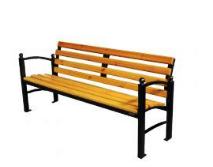 Скамья со спинкой«Европа 1,5»Скамья со спинкой«Европа 1,5»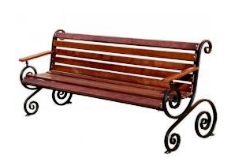 Скамья со спинкой«Французская лоза с подлокотником»Скамья со спинкой«Французская лоза с подлокотником»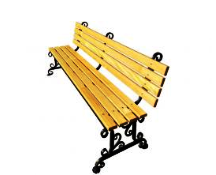 Скамья со спинкой «Римская со спинкой»Скамья со спинкой «Римская со спинкой»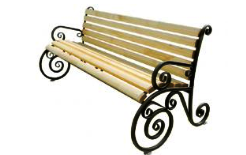 Скамья со спинкой  «Парк 25»Скамья со спинкой  «Парк 25»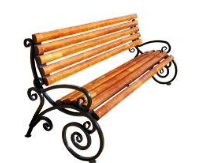 Скамья со спинкой «Камелия, 1.5м»Скамья со спинкой «Камелия, 1.5м»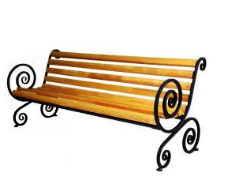 Скамья со спинкой «Эвольвента антивандальная»   Скамья со спинкой «Эвольвента антивандальная»   1.4Установка урн для мусораУстановка урн для мусораУстановка урн для мусора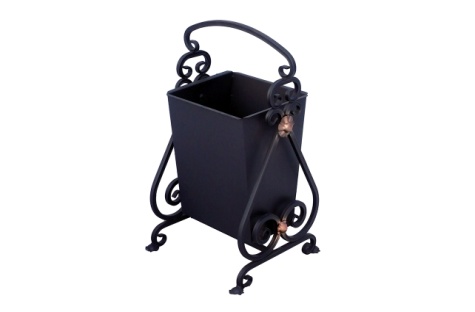 Урна металлическая «Кованная»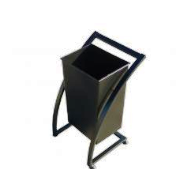 Урна металлическая «Парковая»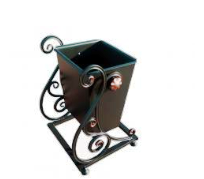 Урна металлическая «Лотос»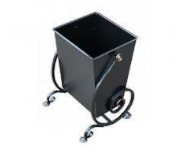 Урна металлическая «Волна»